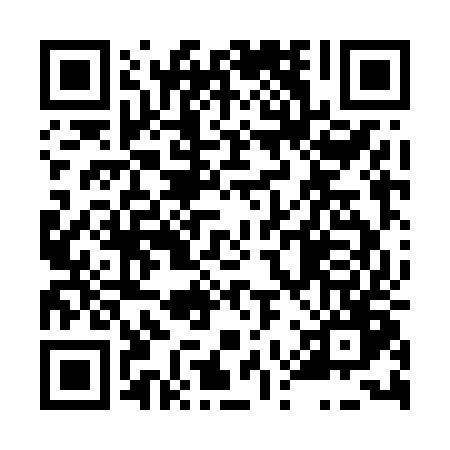 Prayer times for Zvikovec, Czech RepublicMon 1 Jul 2024 - Wed 31 Jul 2024High Latitude Method: Angle Based RulePrayer Calculation Method: Muslim World LeagueAsar Calculation Method: HanafiPrayer times provided by https://www.salahtimes.comDateDayFajrSunriseDhuhrAsrMaghribIsha1Mon2:425:011:096:429:1711:292Tue2:425:011:096:429:1711:293Wed2:435:021:106:429:1711:294Thu2:435:031:106:419:1611:295Fri2:435:041:106:419:1611:286Sat2:445:051:106:419:1511:287Sun2:445:051:106:419:1511:288Mon2:455:061:106:419:1411:289Tue2:455:071:116:409:1311:2810Wed2:465:081:116:409:1311:2711Thu2:465:091:116:409:1211:2712Fri2:475:101:116:399:1111:2713Sat2:475:111:116:399:1011:2714Sun2:485:121:116:399:0911:2615Mon2:485:141:116:389:0911:2616Tue2:495:151:116:389:0811:2617Wed2:495:161:116:379:0711:2518Thu2:505:171:126:379:0611:2519Fri2:505:181:126:369:0411:2420Sat2:515:191:126:359:0311:2421Sun2:515:211:126:359:0211:2322Mon2:525:221:126:349:0111:2323Tue2:525:231:126:339:0011:2224Wed2:535:241:126:338:5811:2225Thu2:535:261:126:328:5711:2126Fri2:545:271:126:318:5611:2127Sat2:545:281:126:308:5411:2028Sun2:555:301:126:298:5311:1929Mon2:555:311:126:298:5211:1730Tue2:565:331:126:288:5011:1431Wed2:575:341:126:278:4911:11